①−２）有園博子基金・組織基盤強化コース（2024年度） 　.助成金申請書公益財団法人ひょうごコミュニティ財団　御中申請日：202　年　　月　　日１．申請団体について（１）基本情報※活動の目的や内容、活動対象を教えてください。（団体全体について）２．申請事業について※なぜ、またどういう点について、組織基盤強化が必要と思われるかなど、背景や必要性、目的を書いてください。　（貴団体の組織としての要改善点や、こういった部分を強化したい、伸ばしたいという点を書いてください）※「組織基盤強化」について具体的なイメージが湧かない場合は、遠慮なく事務局までお問い合わせください。※取り組みをできるだけ具体的に書いてください。※「設定目標」は、各事業項目ごとに本事業での具体的目標を書いてください。　　　例）◯◯を××回開催、職員◯名、ボランティア◯◯名が参加※外部の協力者等も書いてください。必要に応じて行を増やしてください。「役割」は、本事業における役割を書いてください。名前【　　　　　　】　所属・役職【　　　　　　　　　　　　】　役割【　　　　　　　　　　　　　】名前【　　　　　　】　所属・役職【　　　　　　　　　　　　】　役割【　　　　　　　　　　　　　】名前【　　　　　　】　所属・役職【　　　　　　　　　　　　】　役割【　　　　　　　　　　　　　】名前【　　　　　　】　所属・役職【　　　　　　　　　　　　】　役割【　　　　　　　　　　　　　】名前【　　　　　　】　所属・役職【　　　　　　　　　　　　】　役割【　　　　　　　　　　　　　】名前【　　　　　　】　所属・役職【　　　　　　　　　　　　】　役割【　　　　　　　　　　　　　】名前【　　　　　　】　所属・役職【　　　　　　　　　　　　】　役割【　　　　　　　　　　　　　】名前【　　　　　　】　所属・役職【　　　　　　　　　　　　】　役割【　　　　　　　　　　　　　】名前【　　　　　　】　所属・役職【　　　　　　　　　　　　】　役割【　　　　　　　　　　　　　】名前【　　　　　　】　所属・役職【　　　　　　　　　　　　】　役割【　　　　　　　　　　　　　】※１年間の基盤強化を通じて、貴団体のどういった部分がどのように強化されると想定するかを書いてください。具体的な数値等を書く（２）の「設定目標」と比べて、こちらは質的な成果目標でも構いません。※助成終了後（2025年4月以降）も残る課題や、次年度以降の展望、取り組み予定などを書いてください。※（７）は欠番です。　　※別紙（エクセル）をお使いください。「①有園博子基金【１）活動応援コース】」「②真如苑・ひょうご多文化共生基金」「③新ひょうご・みんなで支え合い基金」の申請書は、別の様式になります（HPからダウンロードしてください）。詳しくは、募集要項をご覧ください。　⇒　https://x.gd/wqdPS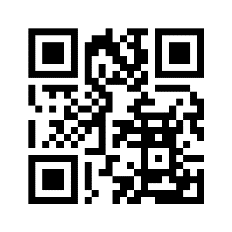 事業名申請金額　　　　　　　　，０００円（千円単位）　　　　　　　　，０００円（千円単位）　　　　　　　　，０００円（千円単位）　　　　　　　　，０００円（千円単位）　　　　　　　　，０００円（千円単位）　　　　　　　　，０００円（千円単位）　　　　　　　　，０００円（千円単位）　　　　　　　　，０００円（千円単位）　　　　　　　　，０００円（千円単位）団体名団体の設立団体の設立　　年代表者職氏名団体所在地住所　〒住所　〒住所　〒住所　〒TEL：TEL：TEL：TEL：TEL：団体所在地住所　〒住所　〒住所　〒住所　〒FAX：FAX：FAX：FAX：FAX：団体所在地住所　〒住所　〒住所　〒住所　〒Email：Email：Email：Email：Email：担当者連絡先・職氏名※連絡先は上記と違う場合TEL：TEL：TEL：TEL：TEL：担当者連絡先・職氏名※連絡先は上記と違う場合Email：Email：Email：Email：Email：団体HP（URL）メンバー数会員（種類）　　　　　　会員（種類）　　　　　　会員（種類）　　　　　　会員（種類）　　　　　　会員（種類）　　　　　　会員　　　名　　　名　　　名メンバー数会員（種類）　　　　　　会員（種類）　　　　　　会員（種類）　　　　　　会員（種類）　　　　　　会員（種類）　　　　　　会員　　　名　　　名　　　名メンバー数ボランティア名名有給スタッフ有給スタッフ有給スタッフ常勤　　名、非常勤　　名常勤　　名、非常勤　　名常勤　　名、非常勤　　名財政状況前々期前々期前々期前期前期今期（予算）今期（予算）財政状況経常収入（収益）経常収入（収益）円円円円円円円財政状況経常収益（費用）経常収益（費用）円円円円円円円財政状況繰越金（正味財産）繰越金（正味財産）円円円円円円円（２）団体の活動内容（１）基盤強化の背景、目的（２）基盤強化事業の内容実施内容設定目標（３）実施メンバーについて（４）実施スケジュール日　程（年月）実施項目2024年4月　　　5-6月2024年10月(頃)2025年3月　　　 4月助成事業開始交流会（キックオフミーティング）中間報告提出、交流会助成事業終了完了報告書提出（５）本事業の直接的な成果（６）2025年度以降の展望について（８）収支予算　　